                                LESSON PLAN                 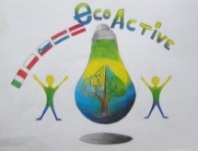 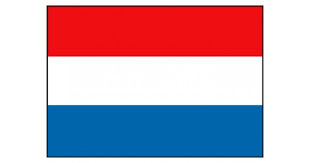 SCHOOLDe Weijerwereld BoxmeerTHEMATIC AREA CreaTEACHERLida, Mariëlle, ImkeSUBJECT Healthy food AGE GROUP(approximately)4-5-6 yearsTIME REQUIRED45 minutesPLACEClassroomLESSON OBJECTIVESREGULAR LESSONS YOU CAN USELesson cut and pastCLASS ORGANISATION
Groups 6 pupils.MATERIALSPaste, paper, scissorsICT TOOLS-PROCEDURESandwich and healthy food. First search for pictures and healthy food in flyers. Put the pictures on the sandwich. Then put the paper sandwich on a plate, then the plate and sandwich on a placemat. Add a cup and cutlery. We talk about healthy breakfast and lunchEVALUATIONIt was difficult for the pupils to think about healthy food, what is healthy food. And after this cut and paste the pictures it depends on the level of their fine motor skills. ATTACHEMENTS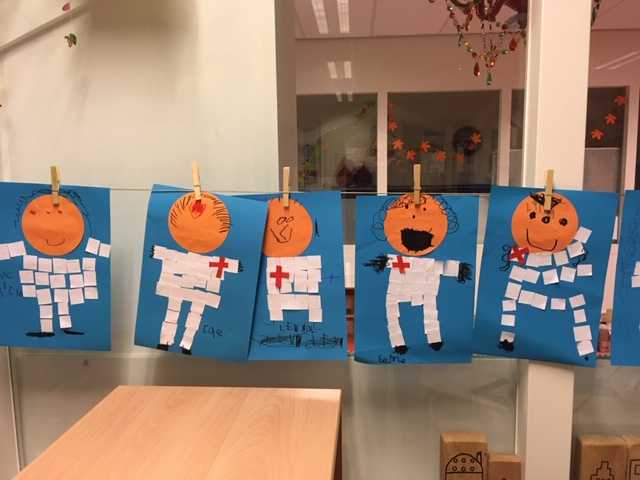 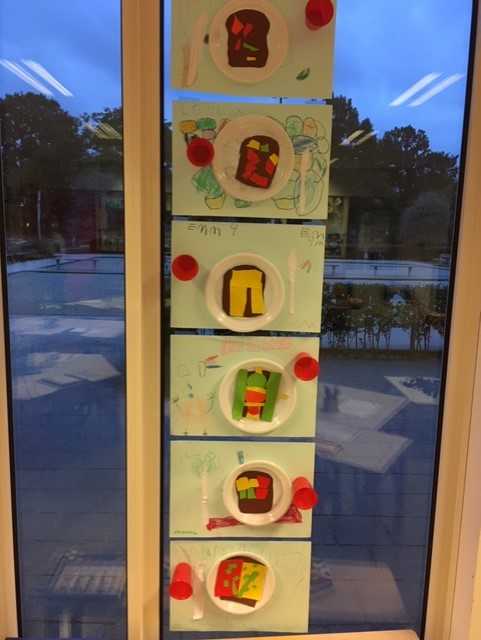 